           МНОГО , МНОГО ЛЕТ НАЗАД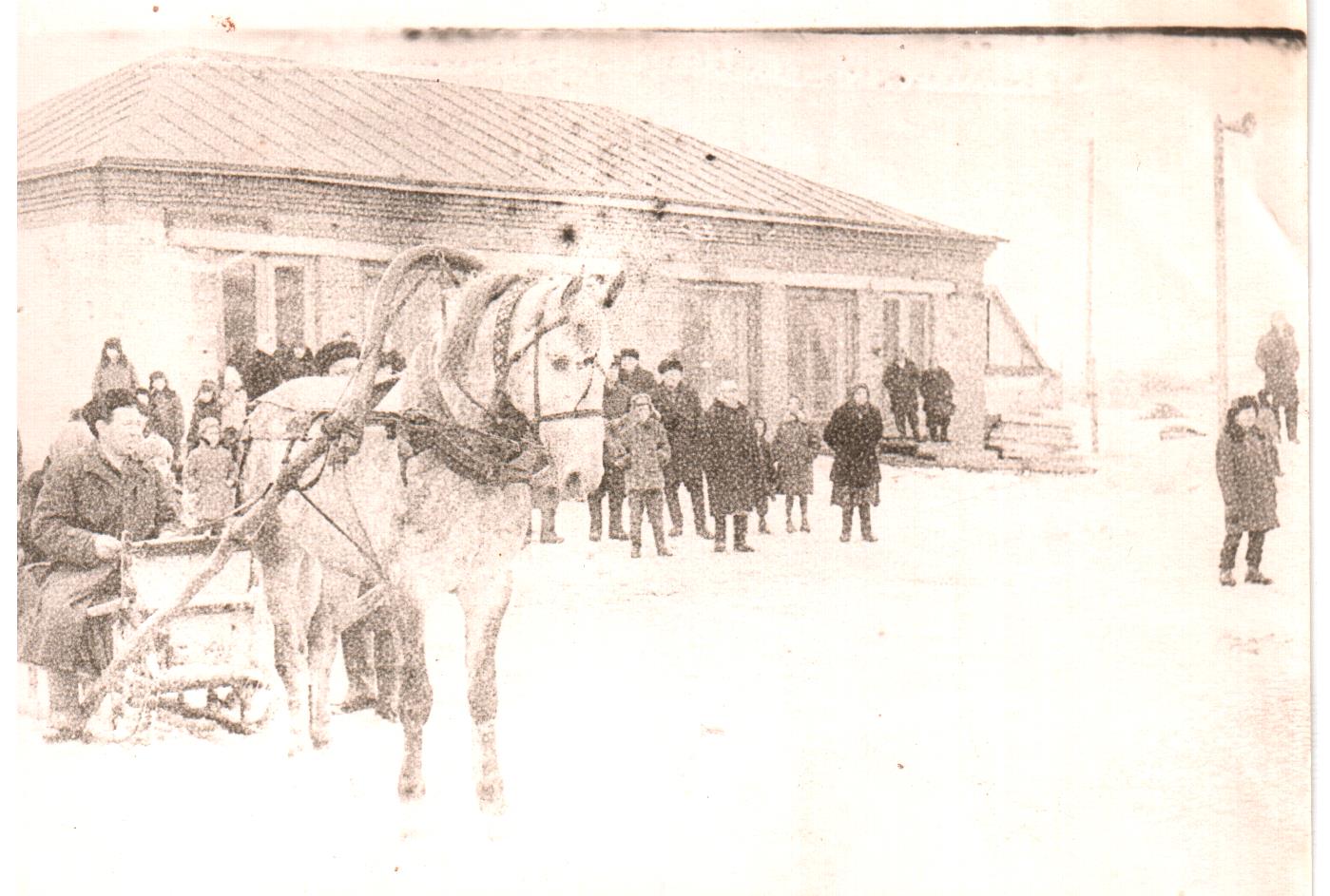 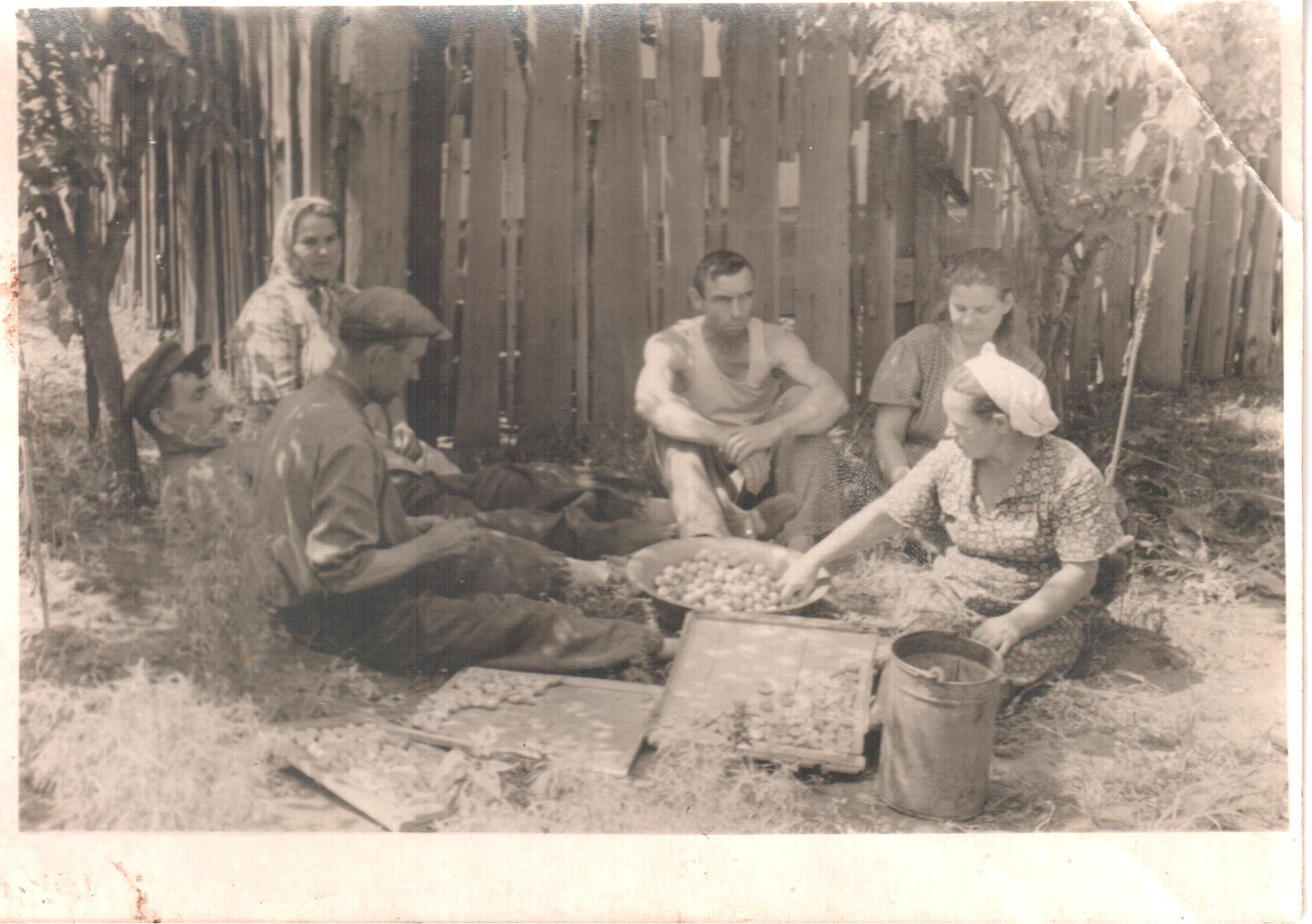 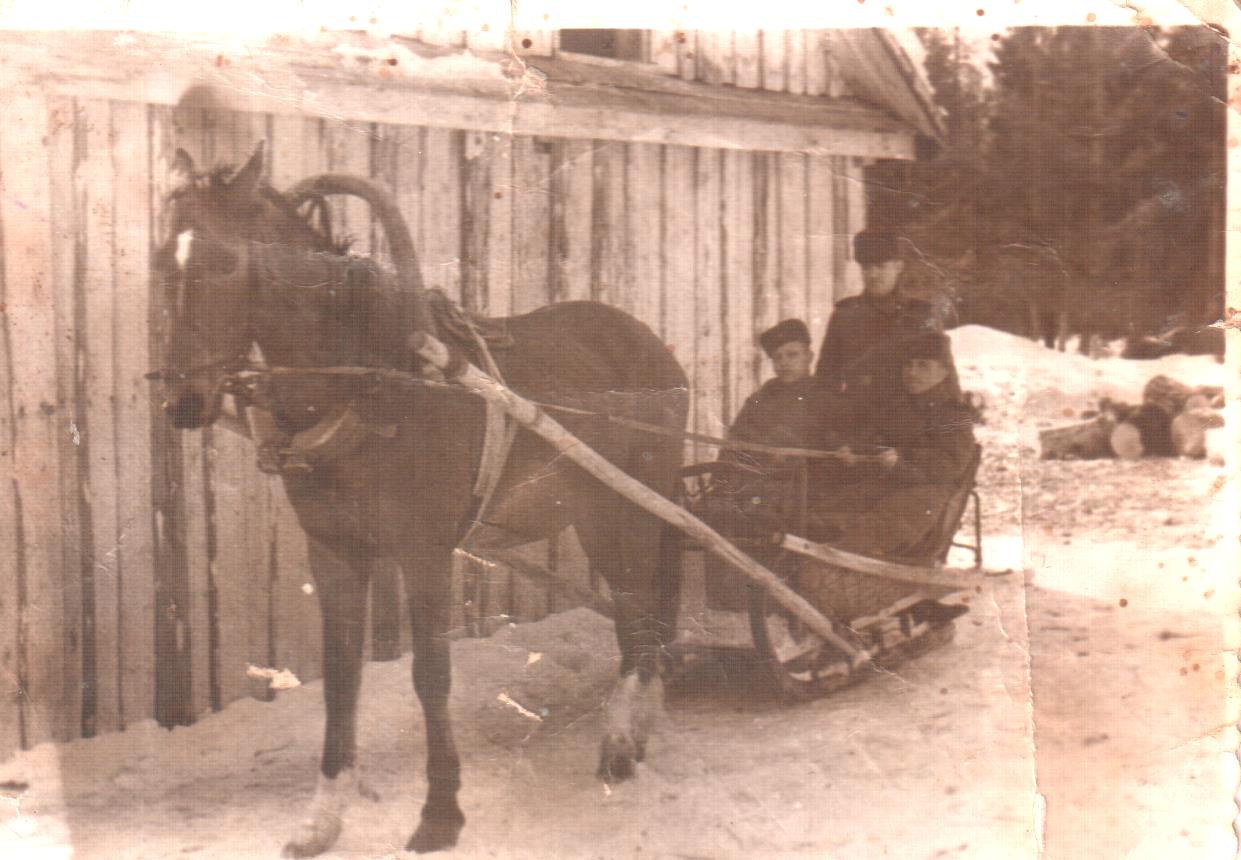 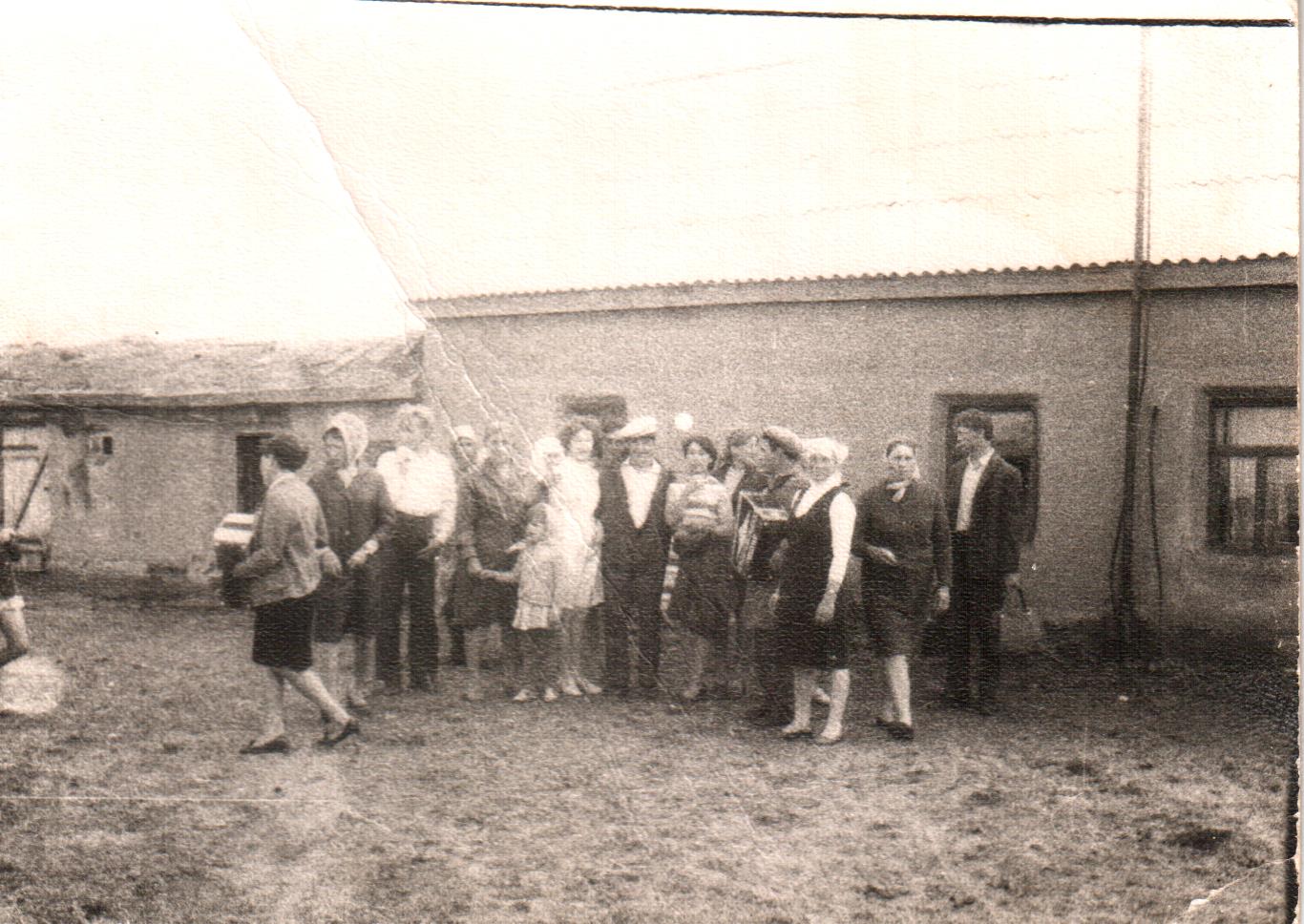 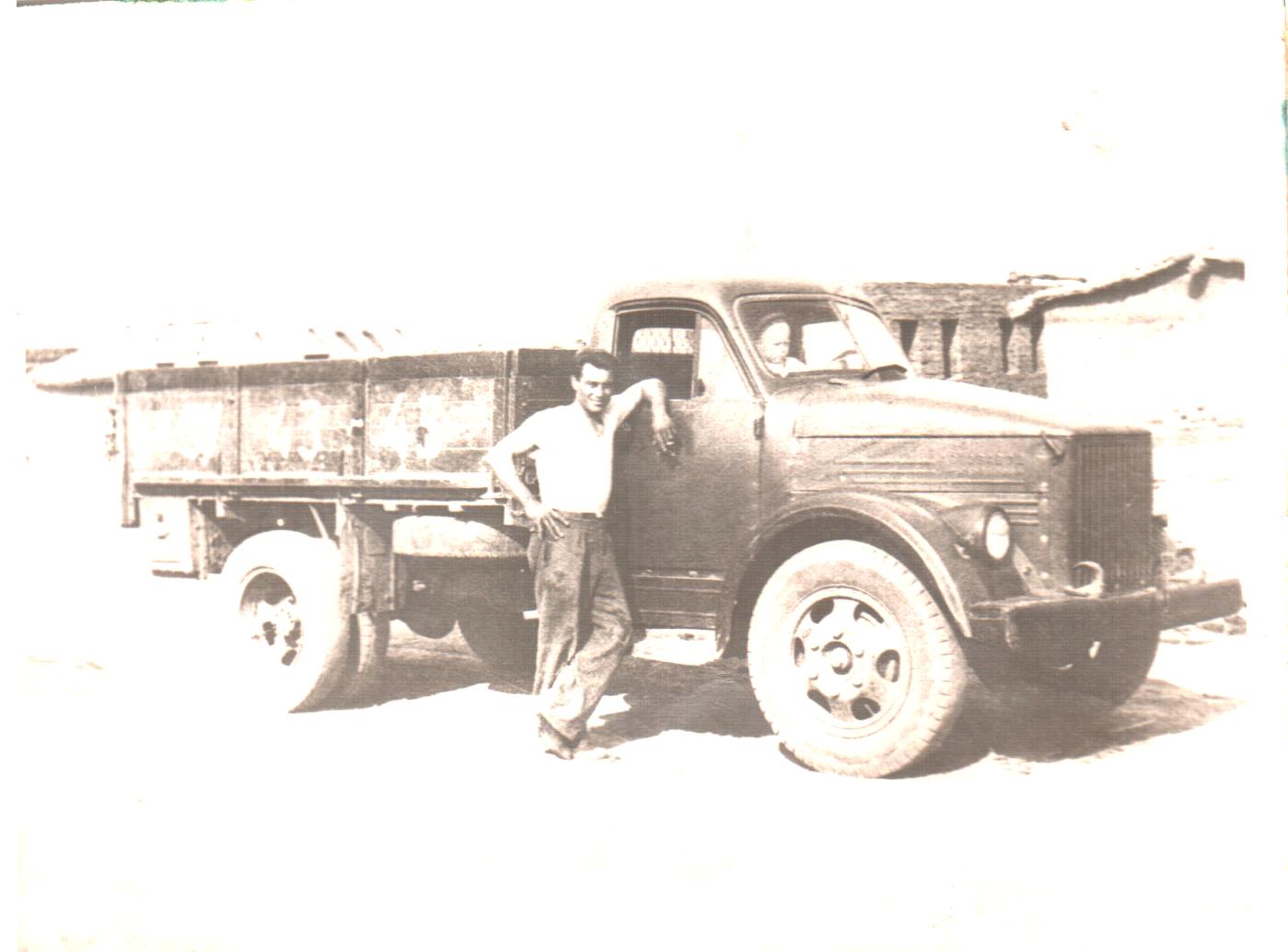 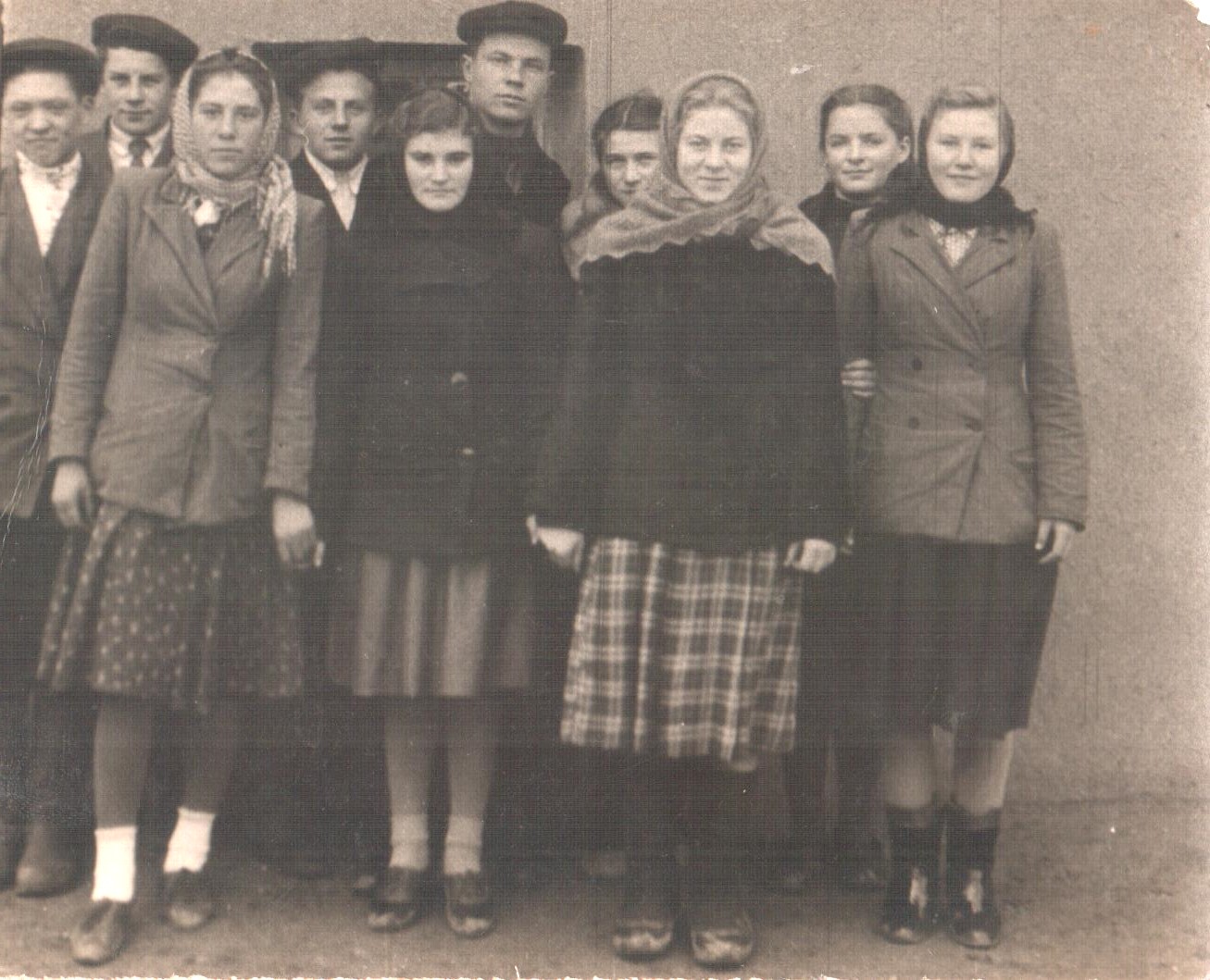 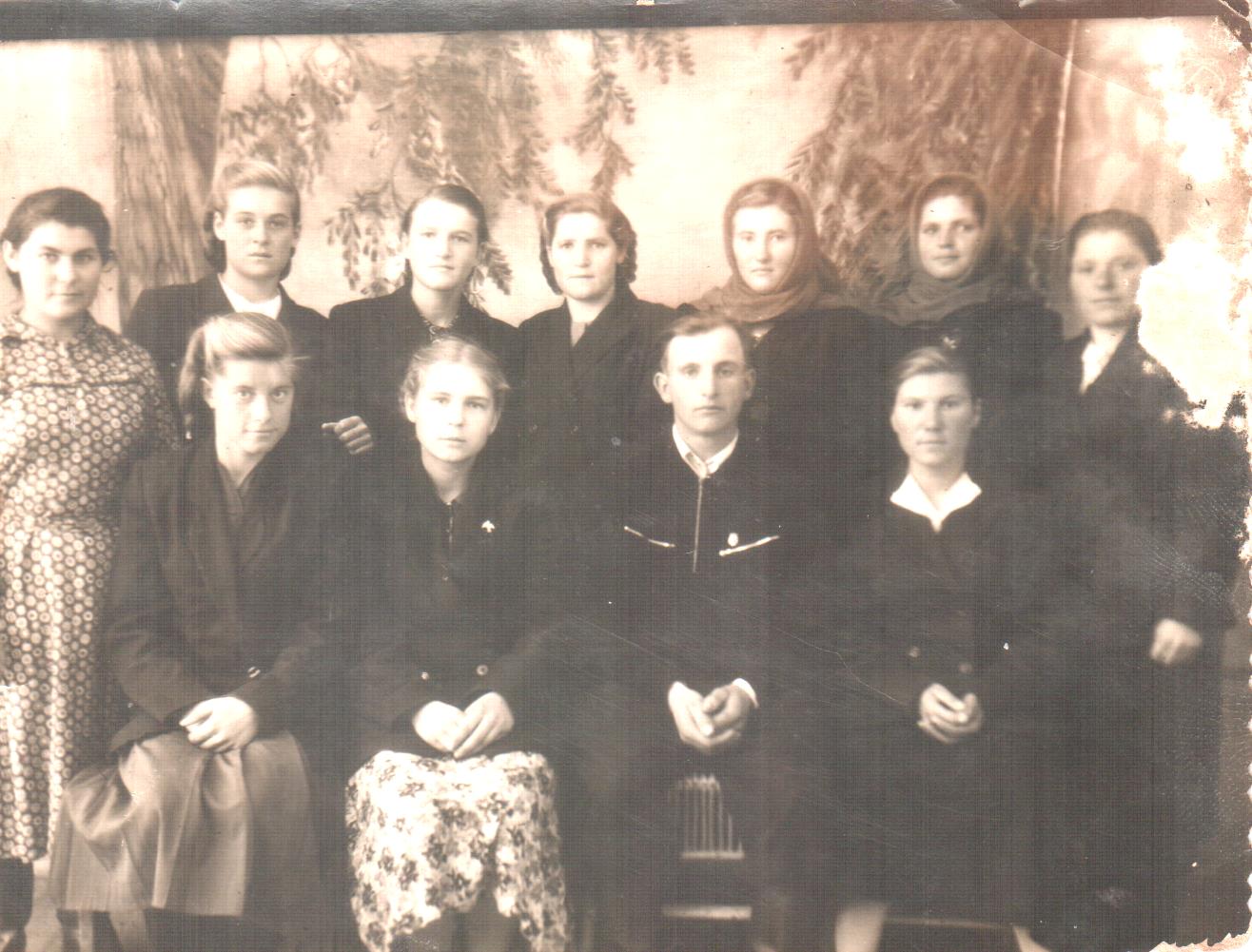 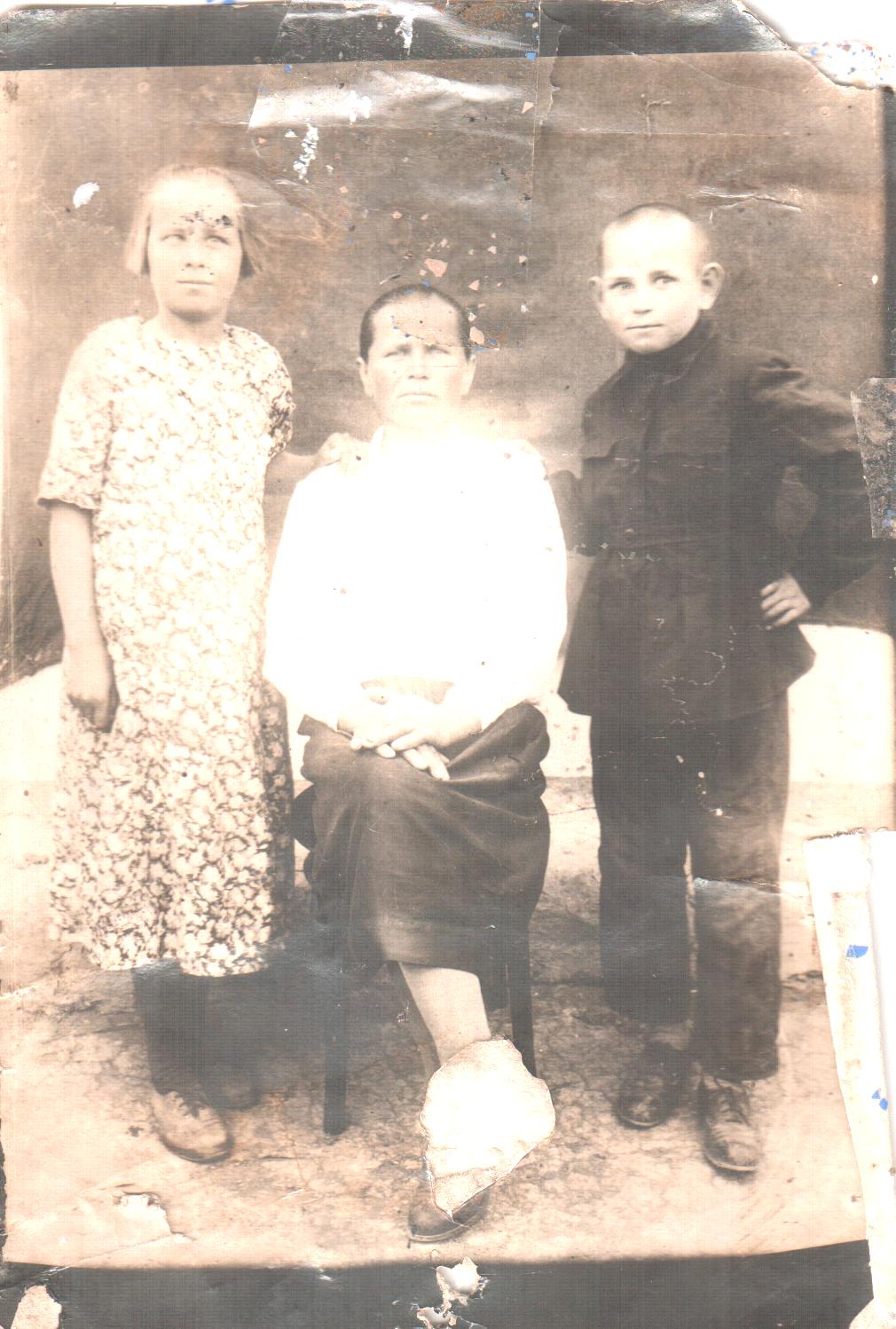 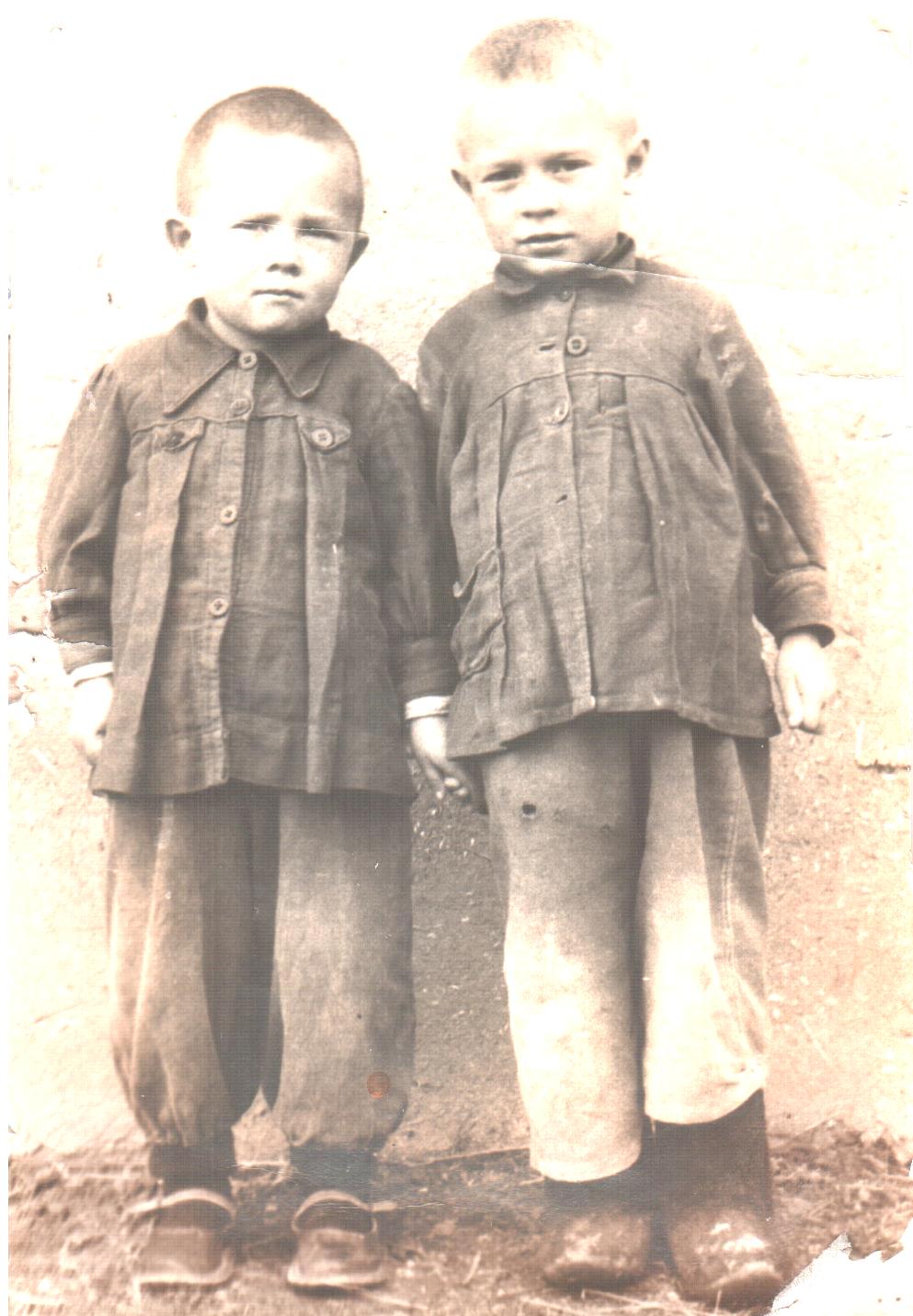                       И В НАШИ ДНИ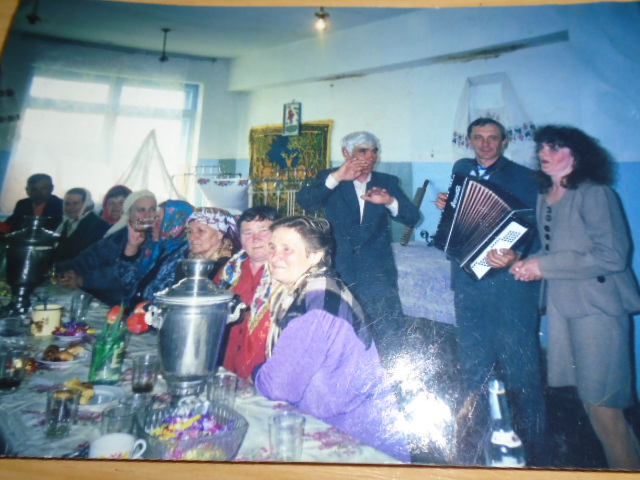 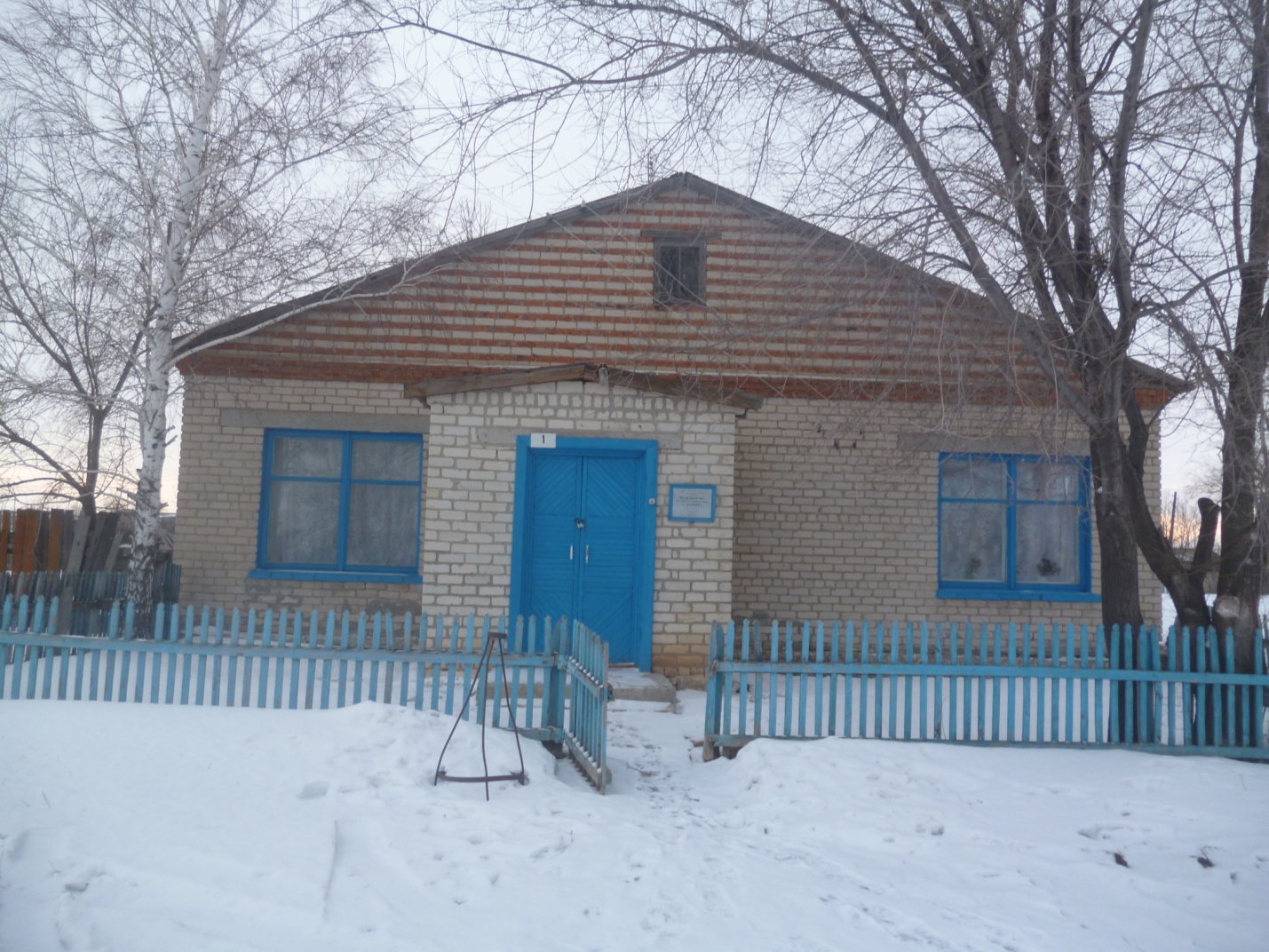 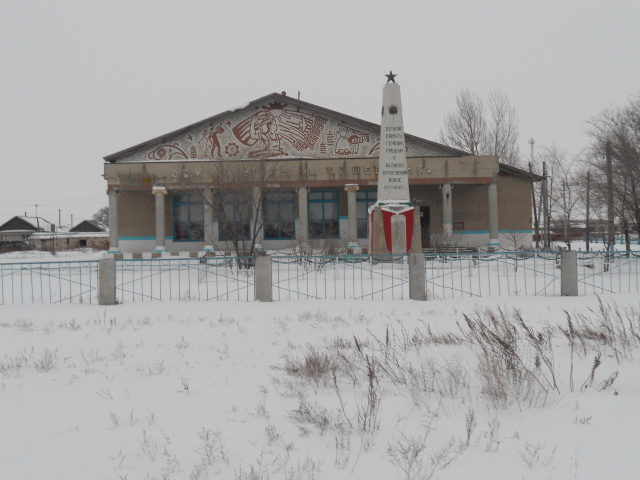 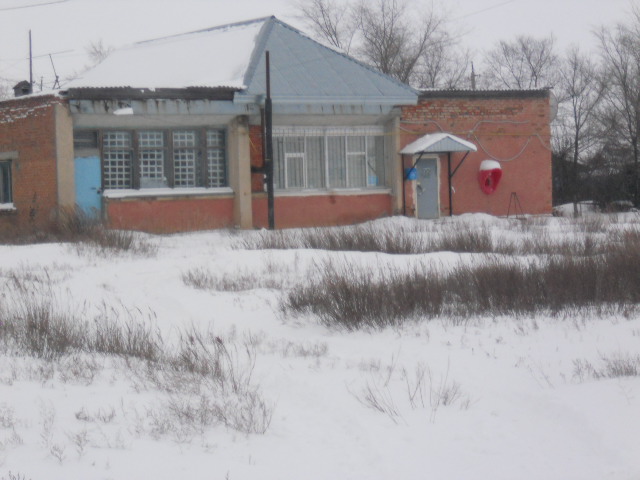 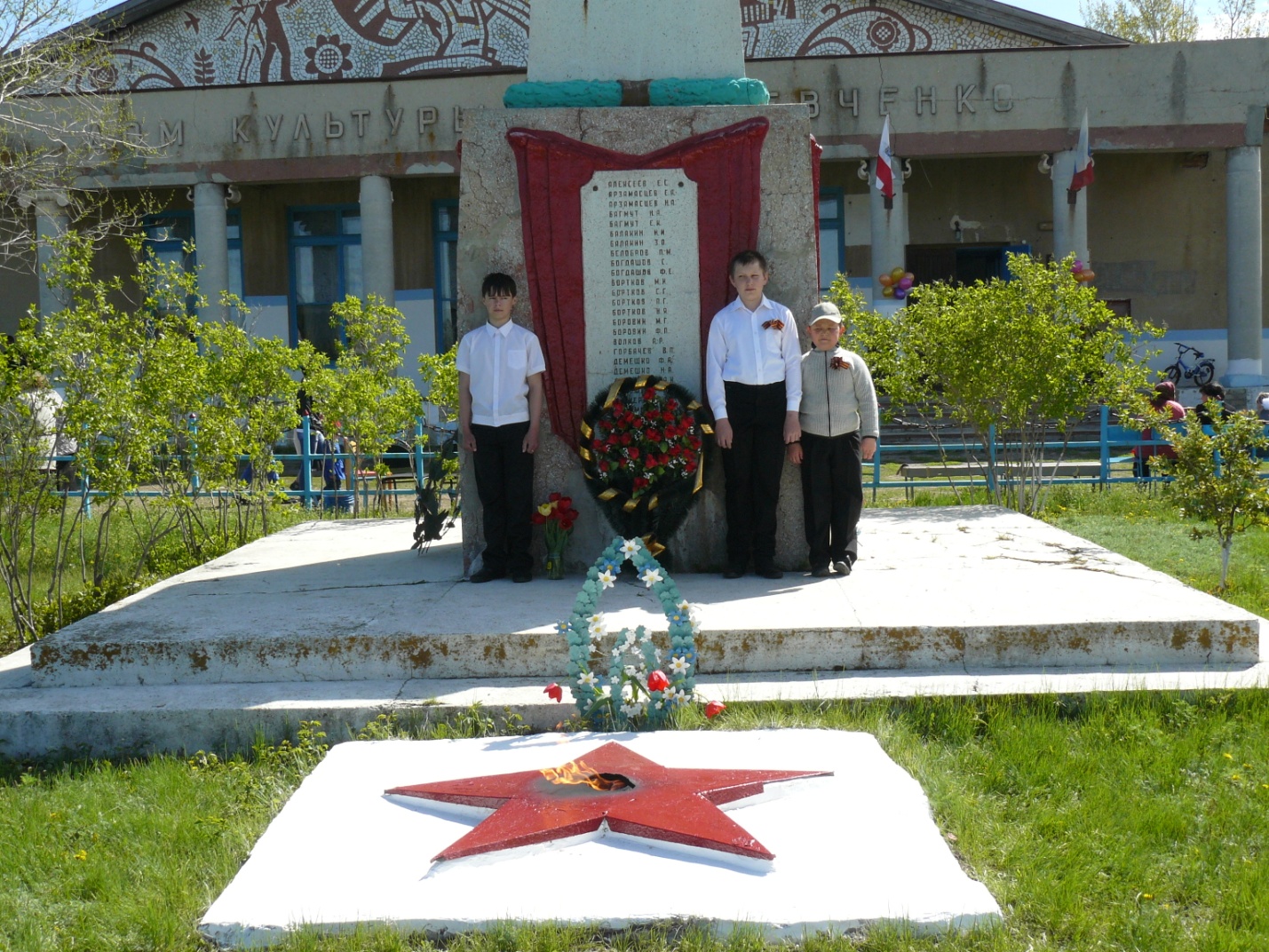 